АННОТАЦИЯ рабочей программы учебного предмета «Русский язык»Срок реализации программы: 5-9 класс, 5 летКоличество часов в учебном плане по классамУМК по русскому языку1. «Русский язык. 5 класс». Авторы: А.Д. Шмелёв, Э.А. Флоренская, Ф.Е. Габович, Е.Я. Шмелёва;  под ред. А.Д. Шмелёва.2. «Русский язык. 6 класс». Авторы: А.Д. Шмелёв, Э.А. Флоренская, И.В. Пешков, Е.Я. Шмелёва; под ред. А.Д. Шмелёва.3. «Русский язык. 7 класс». Авторы: А.Д. Шмелёв, Э.А. Флоренская, И.В. Пешков, Е.Я. Шмелёва; под ред. А.Д. Шмелёва.4. «Русский язык. 8 класс». Авторы: А.Д. Шмелёв, Э.А. Флоренская, И.В. Пешков, Е.Я. Шмелёва; под ред. А.Д. Шмелёва.5. «Русский язык. 9 класс». Авторы: А.Д. Шмелёв, Э.А. Флоренская, С.Н. Митюрёв, И.В. Пешков, Е.Я. Шмелёва; под ред. А.Д. Шмелёва.АННОТАЦИЯ рабочей программы учебного предмета «Литература»Срок реализации программы: 5-9 класс, 5 летКоличество часов в учебном плане гимназииУМК по литературеЧертов В.Ф, Грубина Л.А, Ипполитова Н.А. Литература: 5 класс: учебник для учащихся общеобразовательных организаций: в 2 ч./ под ред. Чертова В.Ф.Москвин Г.В. Литература: 6 класс: учебник для учащихся общеобразовательных организаций: в 2 ч./Г.В. Москвин, Н.Н.Пуряева, Е.Л.Ерохина3.   Москвин Г.В. Литература: 7 класс: учебник для учащихся общеобразовательных             организаций: в 2 ч./Г.В. Москвин, Н.Н.Пуряева, Е.Л.Ерохина.  4.   Москвин Г.В. Литература: 8 класс: учебник для учащихся общеобразовательных             организаций: в 2 ч./Г.В. Москвин, Н.Н.Пуряева, Е.Л.Ерохина. 5.   Москвин Г.В. Литература: 9 класс: учебник для учащихся общеобразовательных             организаций: в 2 ч./Г.В. Москвин, Н.Н.Пуряева, Е.Л.Ерохина. АННОТАЦИЯ рабочей программы учебного предмета «Иностранный язык»Срок реализации программы: 5-9 класс, 5 летКоличество часов в учебном плане (углубленный уровень)Количество часов в учебном плане (базовый уровень)УМК по иностранному языку (углубленный уровень)1. «Английский язык» (5-7 класс: учебник для общеобразовательных учреждений и школ с углубленным изучением английского языка, серия «Starlight»). Авторы: Баранова К.М., Дули Д., Копылова В.В.2. «Английский язык» (8-9 класс: учебники для общеобразовательных учреждений и школ с углубленным изучением английского языка). Авторы: И.Н.Верещагина, О.В.Афанасьева, И.В.Михеева.УМК по иностранному языку (базовый уровень)«Английский язык» (5 класс, серия «Spotlight»). Авторы: Ваулина Ю.Е., Дули Д., Подоляко О.Е. «Английский язык» (6-9 классы, серия “Rainbow English”). Авторы О.В.Афанасьева, И. В. Михеева, К. М. Баранова.АННОТАЦИЯ рабочей программы учебного предмета «Второй иностранный язык»Срок реализации программы: 5-9 класс, 5 летКоличество часов в учебном плане    УМК по второму иностранному языкуНемецкий язык. Предметная линия учебников «Горизонты» 5-9 классы (авторы  М. М. Аверин, Е.Ю. Гуцалюк, Е.Р. Харченко)АННОТАЦИЯ рабочей программы учебного предмета «Математика»Срок реализации программы: 5-6 класс, 2 годаКоличество часов в учебном плане УМК по математике1.  А.Г. Мерзляк. Математика: 5 кл.: учебник для общеобразовательных учреждений / А. Г. Мерзляк, В. Б. Полонский, М. С. Якир.2.  А.Г. Мерзляк. Математика: 6 кл.: учебник для общеобразовательных учреждений / А. Г. Мерзляк, В. Б. Полонский, М. С. Якир. АННОТАЦИЯ рабочей программы учебного предмета «Алгебра»Срок реализации программы: 7-9 класс, 3 годаКоличество часов в учебном плане на изучение предмета (34 учебные недели)Учебно-методический комплекс по предметуА.Г. Мерзляк. Алгебра: 7, 8 кл. / А. Г. Мерзляк, В. Б. Полонский, М. С. Якир.Учебники «Алгебра» 9 классы. Автор А. Г. Мордкович АННОТАЦИЯ рабочей программы учебного предмета «Геометрия»Срок реализации программы: 7-9 класс, 3 годаКоличество часов в учебном плане на изучение предмета Учебно-методический комплекс по предметуА.Г. Мерзляк. Алгебра: 7, 8 кл. / А. Г. Мерзляк, В. Б. Полонский, М. С. Якир.Геометрия. 9 класс: Учебник. Автор: Атанасян Л.С. и др. АННОТАЦИЯ рабочей программы учебного предмета «Информатика»Срок реализации программы: 7-9 классы, 3 годаКоличество часов в учебном плане Учебно-методический комплект «Информатика»: Учебники для 7 класса. Авторы: Поляков К.Ю., Ерёмин Е.А.«Информатика»: Учебники для 8 и 9 классов. Авторы: Семакин И.Г., Шеина Т.Ю.АННОТАЦИЯ рабочей программы учебного предмета «История России. Всеобщая история»Срок реализации программы: 5-9 класс, 5 летКоличество часов в учебном плане на изучение предмета (34 учебных недели)Учебно-методический комплект по историиВ состав завершенной линии входят учебники:«Всеобщая история. История Древнего мира». 5 класс. Авторы: А.А. Вигасин, Г.И.Годер, И.С. Свенцицкая. «Всеобщая история. История Средних веков». 6 класс. Авторы: Е.В. Агибалова, Г.М. Донской. «Всеобщая история. История Нового времени. 1500-1800 гг.». 7 класс. Авторы: А.Я. Юдовская, П.А. Баранов, Л.М. Ванюшкина. «Всеобщая история. История Нового времени. 1800-1900 гг.». 8 класс. Авторы: А.Я. Юдовская, П.А. Баранов, Л.М. Ванюшкина. «Всеобщая история. История Нового времени. Новейшая история». 9 класс. Авторы: О.С. Сороко-Цюпа, А.О. Сороко-Цюпа.«История России. 6 класс». Учебник. Авторы: Арсентьев Н. М., Данилов А. А., Стефанович П. С., Токарева А. Я.«История России. 7 класс». Учебник. Авторы: Арсентьев Н. М., Данилов А. А., Курукин И. В., Токарева А. Я.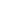 «История России. 8 класс». Авторы: Арсентьев Н. М., Данилов А. А., Курукин И. В., Токарева А. Я. «История России. 9 класс». Авторы: Арсентьев Н. М., Данилов А. А., Левандовский А. А., Токарева А. Я.АННОТАЦИЯ рабочей программы учебного предмета «Обществознание»Срок реализации программы: 6-9 класс, 4 годаКоличество часов в учебном плане на изучение предмета Учебно-методический комплект по обществознаниюОбществознание. 6 кл. Учебник. Авторы: Котова О.А., Лискова Т.Е.Обществознание. 7 кл. Учебник. Авторы: Соболева О.Б., Корсун Р.П. Обществознание. 8 кл. Учебник. Авторы: Соболева О.Б., Чайка В.Н. Обществознание. 9 кл. Учебник. Автор: Насонова И.П.АННОТАЦИЯ рабочей программы учебного предмета «География»Срок реализации программы: 5-9 класс, 5 летКоличество часов в учебном плане Учебно-методический комплект «География» География. 5 класс. Авторы: Климанова О.А., Климанов В.В., Ким Э.В. и др./ Под ред. Климановой О.А.География. Планета Земля. 5 – 6 классы. Учебник. Автор: Лобжанидзе А.А.География. Земля и люди. 7 класс. Учебник. Авторы: Кузнецов А.П., Савельева Л.Е., Дронов В.П.География. Россия: природа, население, хозяйство. 8 класс. Учебник. Авторы: Дронов В.П., Савельева Л.Е.География. Россия: природа, население, хозяйство. 9 класс. Учебник. Авторы: Дронов В.П., Савельева Л.Е.АННОТАЦИЯ рабочей программы учебного предмета «Физика»Срок реализации программы: 7-9 класс, 3 годаКоличество часов по учебному плану (34 учебных недели)УМК по физикеРабочая программа по учебному предмету реализуется через УМК А.В.Перышкина «Физика» для 7, 8 классов и А.В. Перышкина, Е.М. Гутник «Физика» для 9 класса.АННОТАЦИЯ рабочей программы учебного предмета «Биология»Срок реализации программы: 5-9 класс, 5 летКоличество часов в учебном плане УМК по биологии1. Биология: 5 класс: учебник. Авторы: И.Н. Пономарева, И.В. Николаев, О.А. Корнилова. 2. Биология: 6 класс: учебник. Авторы: И.Н. Пономарёва, Корнилова О.А., Кучменко В.С. 3. Биология: 7 класс: учебник. Авторы: Константинов В.М., Бабенко В.Г., Кучменко В.С.4. Биология – Человек: учебник для учащихся 8 класса. Авторы: Драгомилов А.Г., Маш Р.Д. 5. Основы общей биологии: учебник для учащихся 9 класса. Авторы: Пономарева И.Н., Корнилова О.А., Чернова Н.М. АННОТАЦИЯрабочей программы учебного предмета «Музыка»Срок реализации программы: 5-8 класс, 4 годаКоличество часов в учебном планеУМК по музыкеИскусство. Музыка. 5 класс. Авторы: Сергеева Г.П., Критская Е.Д Искусство. Музыка. 6-8 класс: Учебник для общеобразовательных учреждений. Авторы: Т.И. Науменко, В.В. Алеев.АННОТАЦИЯрабочей программы учебного предмета «Изобразительное искусство»Срок реализации программы: 5-8 класс, 4 годаКоличество часов в учебном планеУМК по ИЗО«Декоративно-прикладное искусство в жизни человека» 5 класс. Учебник. Авторы: Горяева Н. А., Островская О. В.«Изобразительное искусство в жизни человека» 6 класс.  Учебник. Автор: Неменская Л.А.«Дизайн и архитектура в жизни человека» 7 класс. Учебник. Автор: А.С.Питерских, Г.Е. Гуров«Изобразительное искусство в театре, кино, на телевидении» 8 класс. Учебник. Автор: А.С.Питерских.АННОТАЦИЯрабочей программы учебного предмета «Физическая культура»Срок реализации программы: 5-9 класс, 5 летКоличество часов в учебном плане Учебно-методический комплект по физической культуре1. Физическая культура 5-7 класс: Учебник. Автор: М.Я. Виленский2. Физическая культура 8-9 класс: Учебник. Автор: М.Я. ВиленскийАННОТАЦИЯрабочей программы учебного предмета «Психология общения»Срок реализации программы: 5 класс, 1 годКоличество часов в учебном плане Учебно-методический комплекс по предмету «Психология общения» «Все цвета, кроме черного». Познаю свои способности». Учебное пособие. Авторы УМК: М.М. Безруких, А.Г.Макеева, Т.А. Филиппова.АННОТАЦИЯрабочей программы учебного предмета «Моя Карелия»Срок реализации программы: 5-9 класс, 5 летКоличество часов в учебном плане на изучение предметаУчебно-методический комплектКутьков Н.П. Моя Карелия: Путешествие по родному краю. Учебник для 5-го класса общеобразовательных учреждений Республики Карелия. Моя Карелия: учебник для учащихся 6-го класса общеобразовательных учреждений Республики Карелия / Т.А. Бабакова и др. Моя Карелия: учебник для учащихся 7-го класса общеобразовательных учреждений Республики Карелия / Т.И. Агаркова и др. Моя Карелия: учебник для учащихся 8-го класса общеобразовательных учреждений Республики Карелия / Т.И. Агаркова и др. Моя Карелия: учебник для учащихся 9-го класса общеобразовательных учреждений Республики Карелия /Т.И. Агаркова и др.АННОТАЦИЯрабочей программы учебного предмета «Технология»Срок реализации программы: 5-8 класс, 4 годаКоличество часов в учебном плане на изучение предмета УМК по технологии (для девочек) «Технология. Обслуживающий труд» 5 класс. Авторы: О.А. Кожина, Е.Н. Кудакова, С.Э. Маркуцкая;«Технология. Обслуживающий труд» 6 класс. Авторы: О.А. Кожина, Е.Н. Кудакова, С.Э. Маркуцкая;«Технология. Обслуживающий труд» 7 класс. Авторы: О.А. Кожина, Е.Н. Кудакова, С.Э. Маркуцкая;«Технология. Обслуживающий труд» 8 класс. Авторы: О.А. Кожина, Е.Н. Кудакова, Н.Б. Рыкова, Л.Э Новикова, А.А. Карачев, С.Э. Маркуцкая;УМК по технологии (для мальчиков)«Технология». Сасова И.А., Павлова М.Б., Питт Д., Гуревич М.И. Под ред. Сасовой И.А. Учебник для 5 класса.«Технология. Индустриальные технологии». Сасова И.А., Гуревич М.И., Павлова М.Б. Под ред. Сасовой И.А. Учебник для 6 класса.«Технология. Индустриальные технологии». Авторы: Сасова И.А., Гуревич М.И.,Павлова М.Б., под ред. И.А. Сасовой. Учебник для 7 класса.«Технология» Авторы: Леонтьев А.В., Капустин В.С., Сасова И.А.,под ред. И.А. Сасовой.  Учебник для 8 класса.АННОТАЦИЯрабочей программы учебного предмета «ОБЖ»Срок реализации программы: 8-9 класс, 2 годаКоличество часов в учебном плане на изучение предметаУчебно-методический комплектВангородский С.Н., Кузнецов М.И., Латчук В.Н. и др. Основы безопасности жизнедеятельности. Учебник. 8 класс.Вангородский С.Н., Марков В.В. Основы безопасности жизнедеятельности. Учебник. 9 класс.АННОТАЦИЯрабочей программы учебного предмета «Химия»Срок реализации программы: 8-9 класс, 2 годаКоличество часов в учебном плане Учебно-методический комплектГабриелян О.С. Химия. Учебник. 8 класс.Габриелян О.С. Химия. Учебник. 9 класс.АННОТАЦИЯрабочей программы учебного предмета «Основы права»Срок реализации программы: 8-9 класс, 2 годаКоличество часов в учебном плане Учебно-методический комплектОбществознание. Основы правовых знаний. 1-2 ч. 8-9 кл. Учебное пособие. Авторы: Володина С.И., Полиевктова А.М., Спасская В.В.КлассКоличество часов в неделюКоличество часов в год (34 недели) 5 класс6204         6 класс7238         7 класс5170         8 класс4136         9 класс399        Всего847КлассКоличество часов в неделюКоличество часов в год (34 учебных часов)5 класс31026 класс31027 класс2688 класс2689 класс399ВсегоВсего439КлассКоличество часов в неделюКоличество часов в год5 класс51706 класс51707 класс51708 класс51709 класс5165Всего845КлассКоличество часов в неделюКоличество часов в год5 класс31026 класс31027 класс31028 класс31029 класс399Всего507КлассКоличество часов в неделюКоличество часов в год5 класс2686 класс2689 класс26810 класс26811 класс266Всего338 часовКлассКоличество часов в неделюКоличество часов в год5 класс51706 класс5170Всего340КлассКоличество часов в неделюКоличество часов в год7 класс31028 класс31029 класс399Всего 303КлассКоличество часов в неделюКоличество часов в год7 класс2688 класс2689 класс266всего202КлассКоличество часов в неделюКоличество часов в год7 класс1348 класс1349 класс133Всего101КлассКоличество часов в неделюКоличество часов в год5 класс2686 класс2687 класс2688 класс2689 класс399Всего371КлассКоличество часов в неделюКоличество часов в год6 класс1347 класс1348 класс1349 класс133Всего135КлассКоличество часов в неделюКоличество часов в год 5 класс1346 класс1347 класс2688 класс2689 класс266Всего270КлассКоличество часов в неделюКоличество часов в год7 класс2688 класс2689 класс399Всего235КлассКоличество часов в неделюКоличество часов в год5 класс1346 класс1347 класс2688 класс2689 класс266Всего270КлассКоличество часов в неделюКоличество часов в год5 класс1346 класс1347 класс1348 класс0,517Всего119КлассКоличество часов в неделюКоличество часов в год5 класс1346 класс1347 класс1348 класс0,517Всего119КлассЧасов в неделюВсего часов5 класс31026 класс31027 класс31028 класс31029 класс399Всего507КлассКоличество часов в неделюКоличество часов в год5 класс134Всего:34КлассКоличество часов в неделюКоличество часов в год5 класс1 346 класс1347 класс1348 класс1349 класс133Всего169КлассКоличество часов в неделюКоличество часов в год5 класс2686 класс2687 класс2688 класс134Всего238КлассКоличество часов в неделюКоличество часов в год8 класс1349 класс133Всего67КлассКоличество часов в неделюКоличество часов в год8 класс2689 класс266Всего134КлассКоличество часов в неделюКоличество часов в год8 класс1349 класс133Всего67